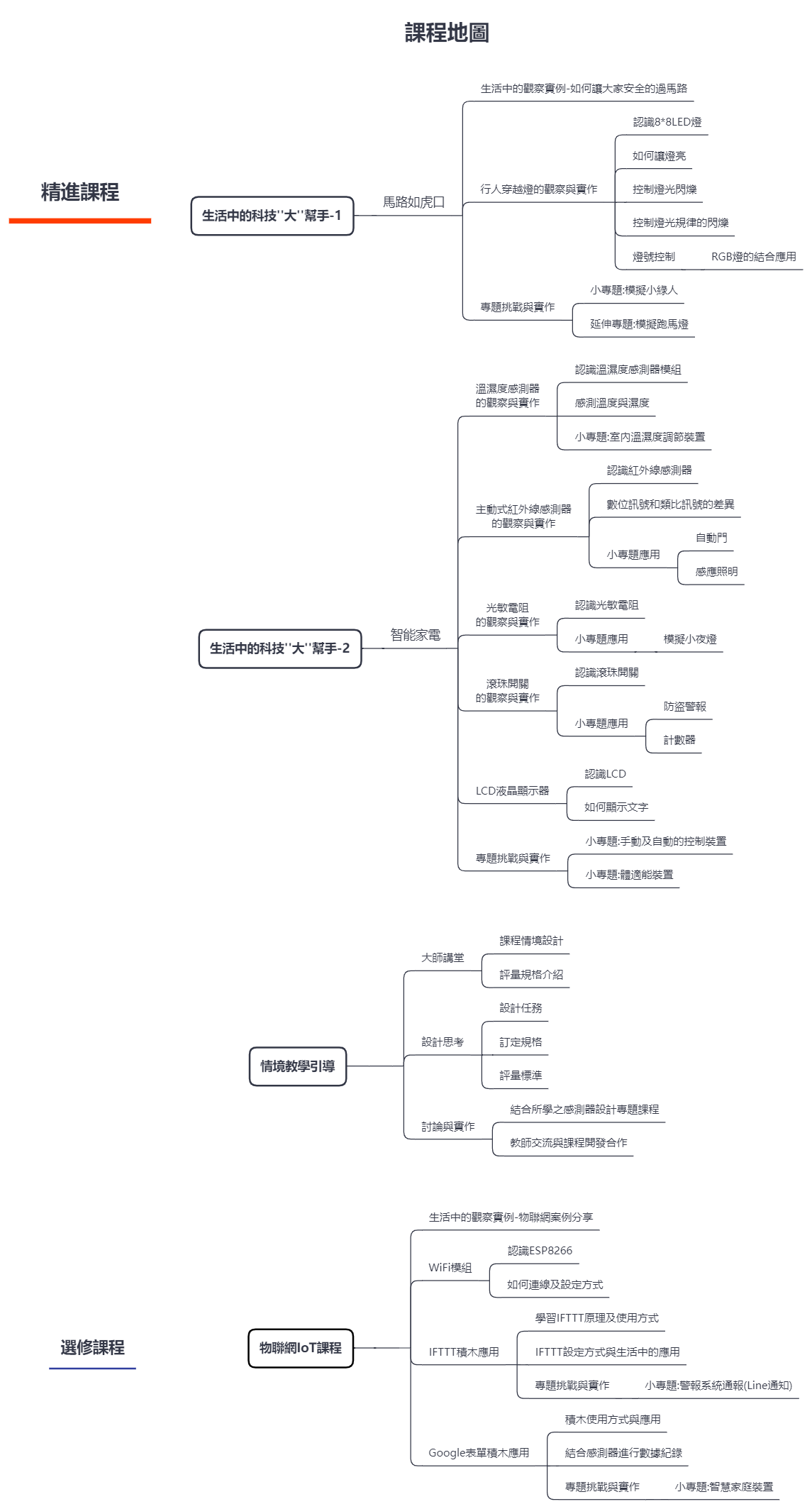 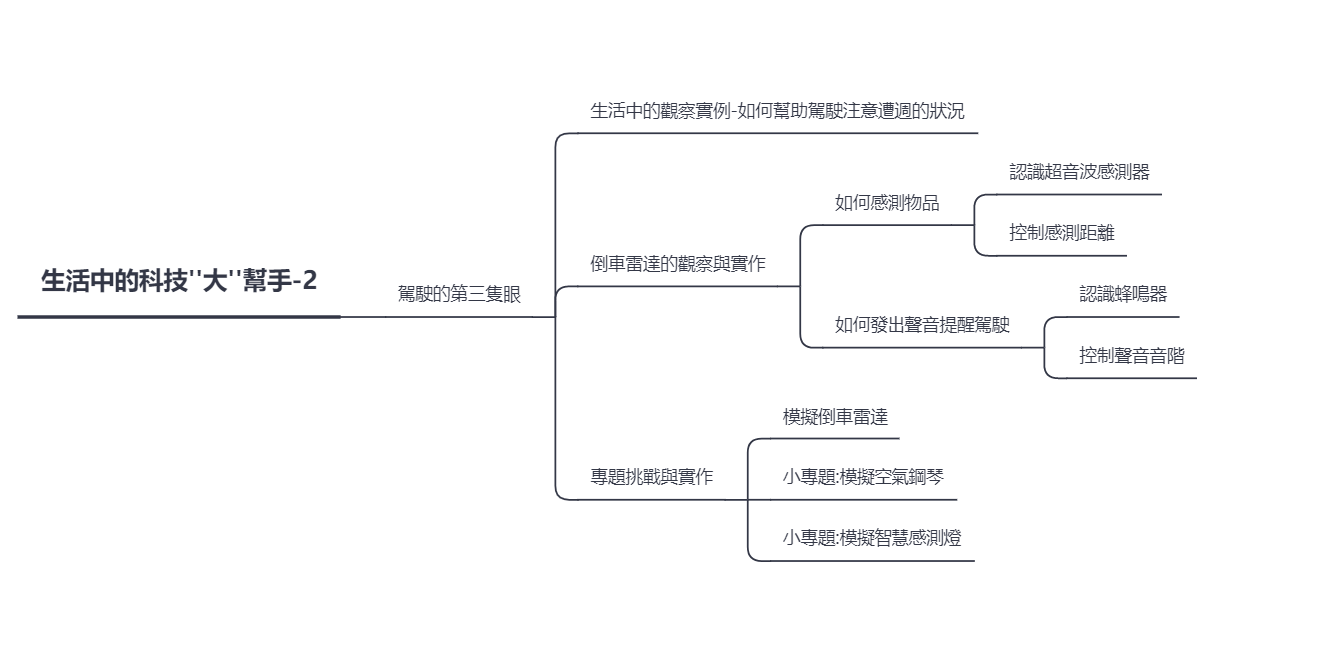 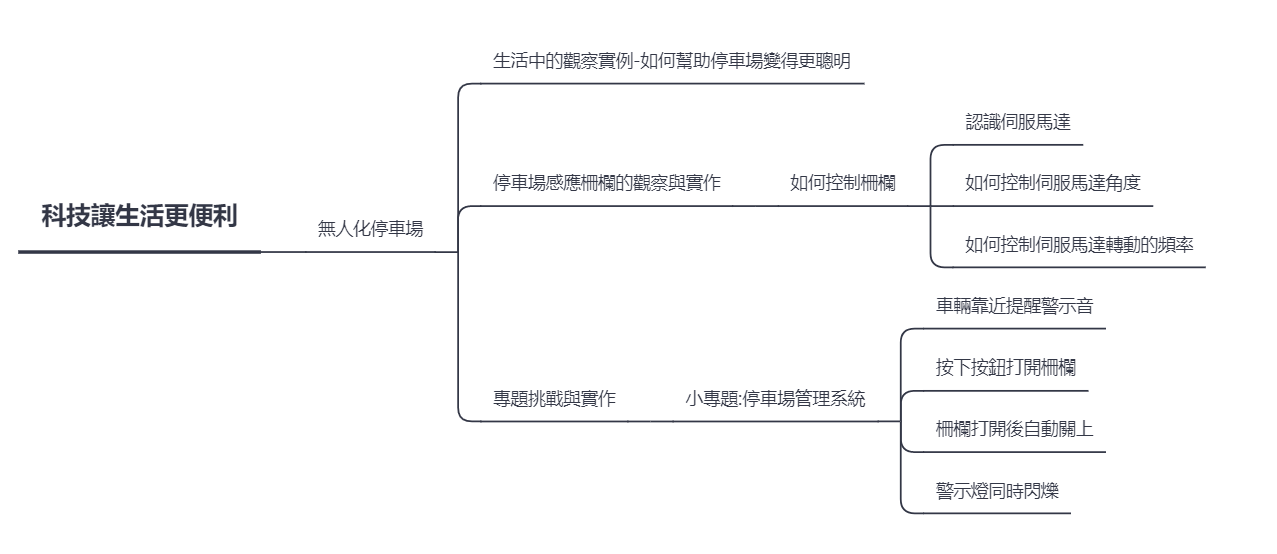 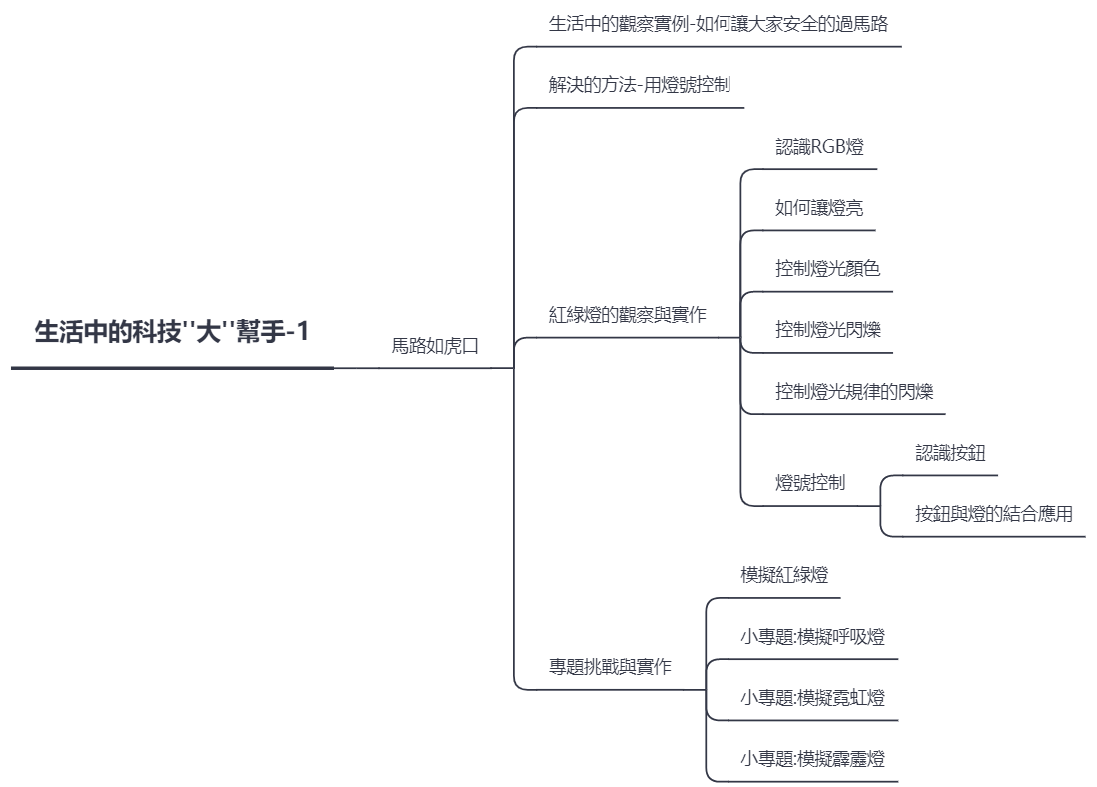 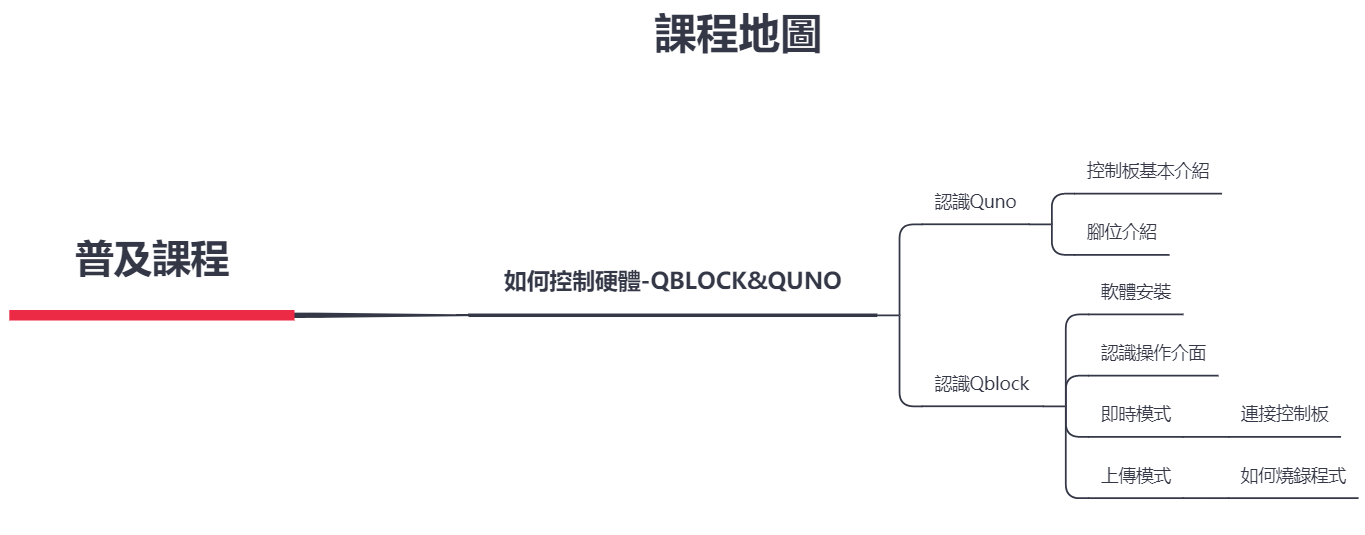 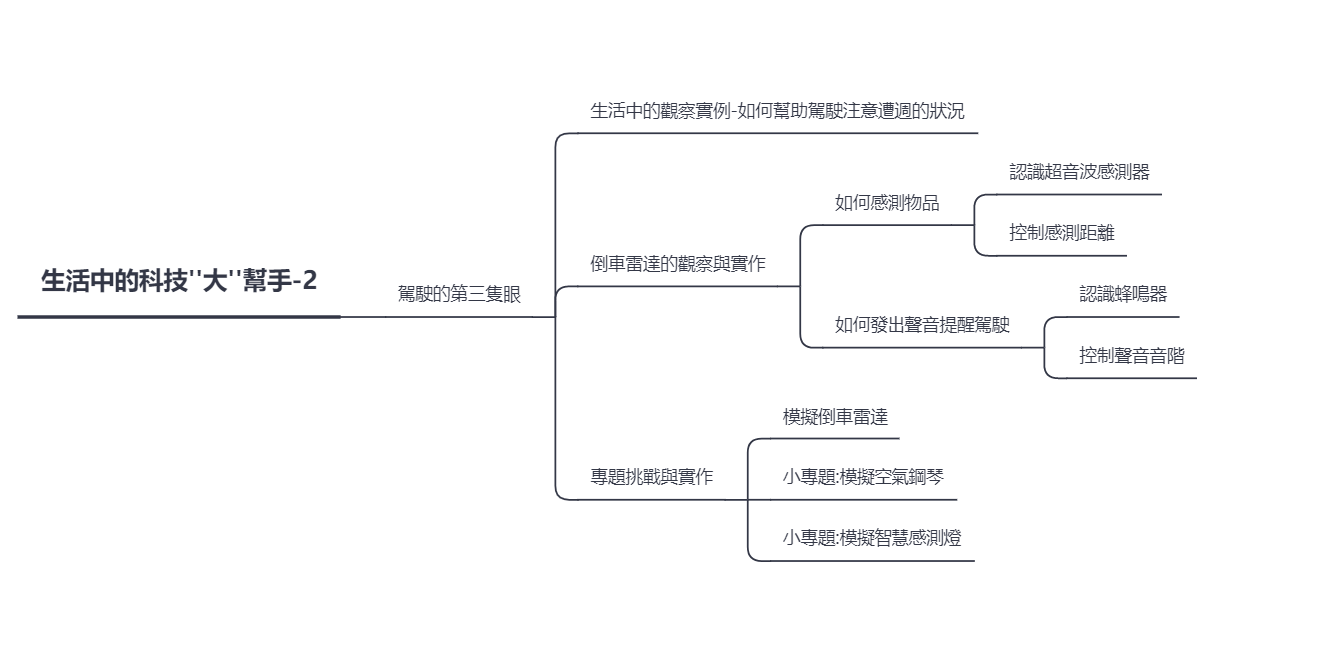 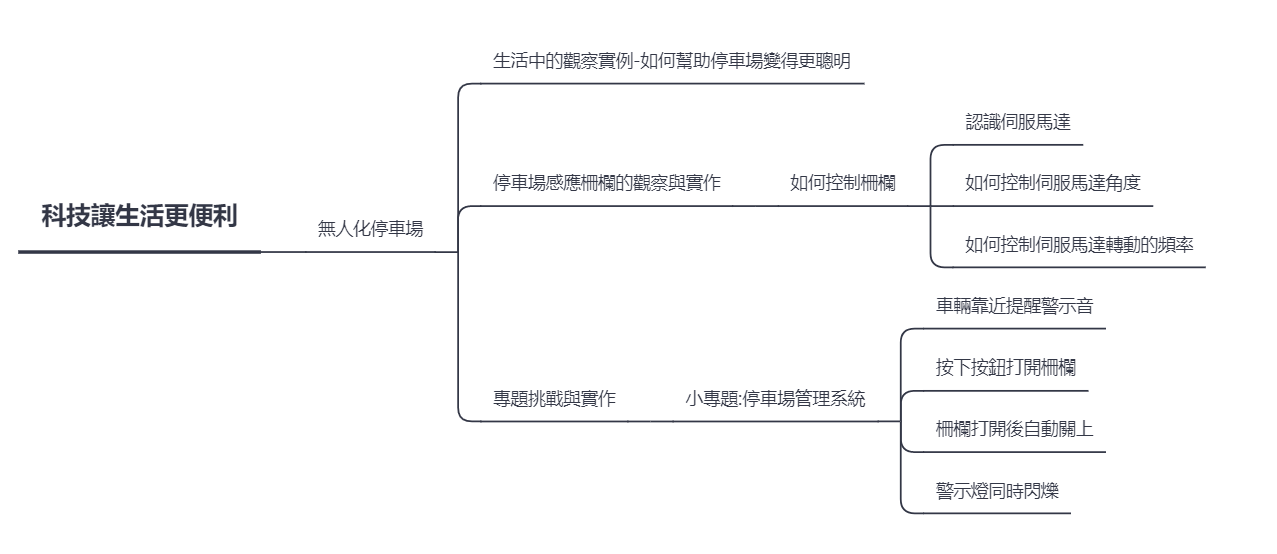 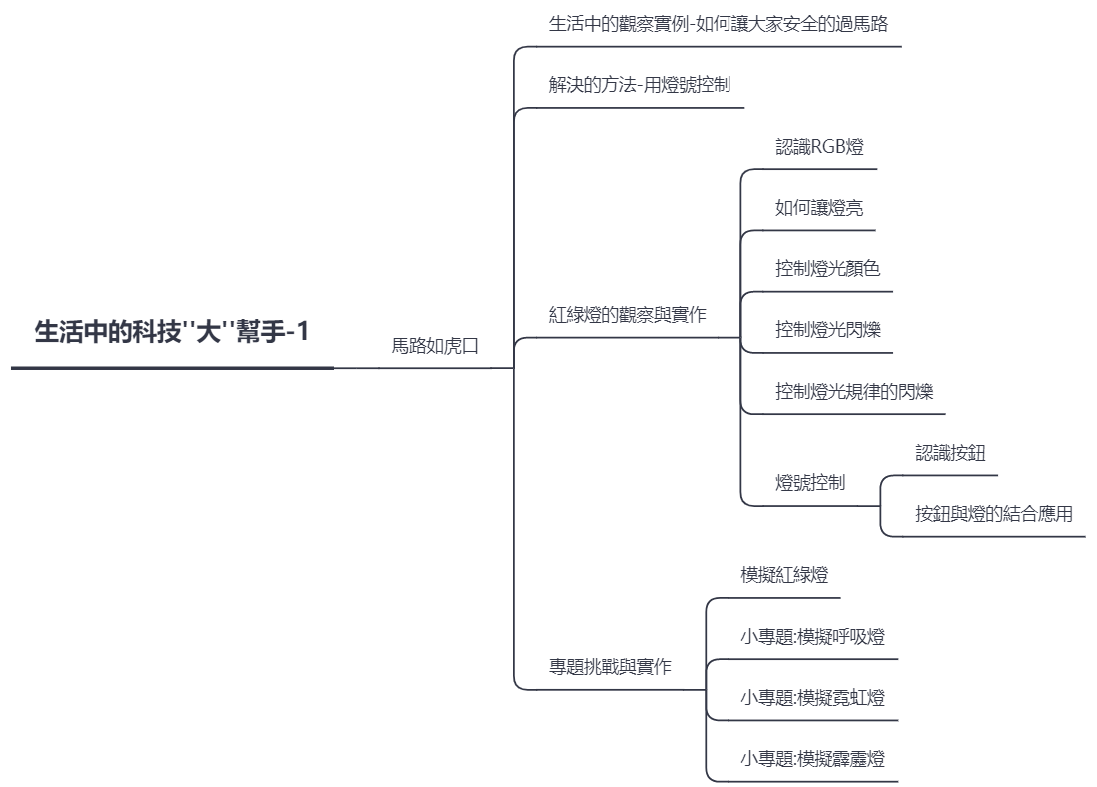 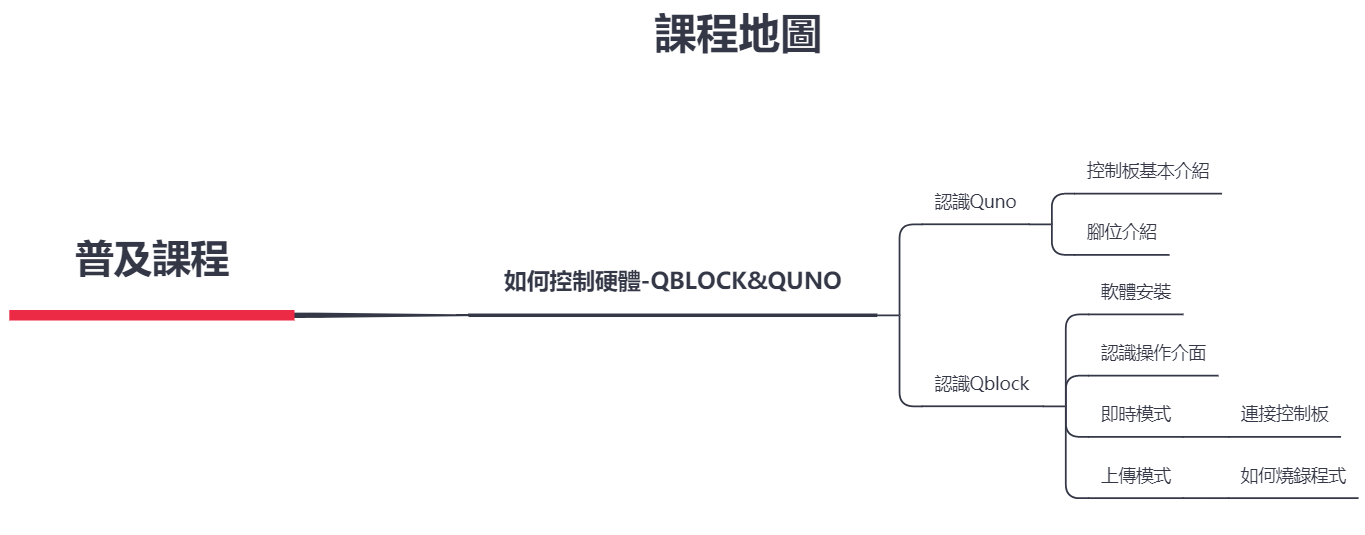 教學規劃進度表參考範例(一) 授課時數建議上、下學期各安排6~8堂課，一學年共12~16堂課： ※備註：學生須先行具備普及方案基礎，以利接續上述S4A之機電整合課程，教師可依各班           學生的學習狀況，自行安排授課時數進行課程。教學規劃進度表參考範例(二) 也可於一學期內完成12~16堂課：※備註：學生須先行具備普及方案基礎，以利接續上述S4A之機電整合課程，教師可依各班           學生的學習狀況，自行安排授課時數進行課程。預計授課時間預計授課時間上學期上學期預估節數預估節數77元件參考代碼元件參考代碼①S4A簡介 ②RGB燈 ③按鈕 ④超音波 ⑤蜂鳴器 ⑥伺服馬達⑦紅外線感測器 ⑧溫濕度感測器 ⑨8*8LED點矩陣 ⑩光敏電阻⑪滾珠開關 ⑫LCD ⑬其他 (⑭Wi-Fi模組-若無申請可略過)①S4A簡介 ②RGB燈 ③按鈕 ④超音波 ⑤蜂鳴器 ⑥伺服馬達⑦紅外線感測器 ⑧溫濕度感測器 ⑨8*8LED點矩陣 ⑩光敏電阻⑪滾珠開關 ⑫LCD ⑬其他 (⑭Wi-Fi模組-若無申請可略過)週次授課元件課程內容教學節數第十二週⑨控制8*8LED點矩陣發光與熄滅1第十三週②③⑨模擬小綠人、行人穿越燈1第十四週⑧認識溫濕度感測器模組1第十五週⑥⑦認識紅外線感測器、模擬自動門1第十六週段考週第十七週②⑩認識光敏電阻、模擬小夜燈1第十八週⑪⑫認識滾珠開關、LCD、模擬計數器1第十九週⑬專題帶入：引起動機、提問、分組討論、統整1預計授課時間預計授課時間下學期下學期預估節數預估節數77元件參考代碼元件參考代碼①S4A簡介 ②RGB燈 ③按鈕 ④超音波 ⑤蜂鳴器 ⑥伺服馬達⑦紅外線感測器 ⑧溫濕度感測器 ⑨8*8LED點矩陣 ⑩光敏電阻⑪滾珠開關 ⑫LCD ⑬其他 (⑭Wi-Fi模組-若無申請可略過)①S4A簡介 ②RGB燈 ③按鈕 ④超音波 ⑤蜂鳴器 ⑥伺服馬達⑦紅外線感測器 ⑧溫濕度感測器 ⑨8*8LED點矩陣 ⑩光敏電阻⑪滾珠開關 ⑫LCD ⑬其他 (⑭Wi-Fi模組-若無申請可略過)週次授課元件課程內容教學節數第三週⑭專題帶入：引起動機、提問、分組討論、統整1第四週⑭草圖設計1第五週⑭專題實作1第六週⑭專題實作1第七週段考週第八週⑭專題實作1第九週⑭專題發表及錄影1第十週⑭專題發表及錄影1預計授課時間預計授課時間單學期(上學期或下學期)單學期(上學期或下學期)預估節數預估節數1414元件參考代碼元件參考代碼①S4A簡介 ②RGB燈 ③按鈕 ④超音波 ⑤蜂鳴器 ⑥伺服馬達⑦紅外線感測器 ⑧溫濕度感測器 ⑨8*8LED點矩陣 ⑩光敏電阻⑪滾珠開關 ⑫LCD ⑬其他 (⑭Wi-Fi模組-若無申請可略過)①S4A簡介 ②RGB燈 ③按鈕 ④超音波 ⑤蜂鳴器 ⑥伺服馬達⑦紅外線感測器 ⑧溫濕度感測器 ⑨8*8LED點矩陣 ⑩光敏電阻⑪滾珠開關 ⑫LCD ⑬其他 (⑭Wi-Fi模組-若無申請可略過)週次授課元件課程內容教學節數第三週②③⑨控制8*8LED點矩陣發光與熄滅模擬小綠人、行人穿越燈2第四週⑥⑦⑧認識溫濕度感測器模組認識紅外線感測器、模擬自動門2第五週②⑩⑪⑫認識光敏電阻、模擬小夜燈認識滾珠開關、LCD、模擬計數器2第六週⑭專題帶入：引起動機、提問、分組討論、統整2第七週段考週第八週⑭草圖設計、專題實作2第九週⑭專題實作2第十週⑭專題發表及錄影2